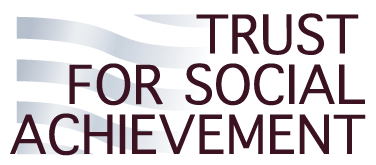 Д Е К Л А Р А Ц И Я	Долуподписаният/ата, ......................................................................., гр./с. ……………………………………… ул. “………..........................…..” № … Телефон за връзка:......................., В качеството ми на правоспособен родител/настойник на ........................................................................................................................, училище .......................................................................,  с настоящото ДЕКЛАРИРАМ:1. Съгласен/а съм личните данни на мен и на сина/дъщеря ми (подчертайте вярното), в т.ч. снимки, които предоставям на ..........................................(име на НПО) по проект „Равен шанс: достъп до средно образование“, представляващи лични данни по смисъла на Закона за защита на личните данни, да бъдат събирани, съхранявани, обработвани и използвани.2. Давам съгласието си сина/дъщеря (подчертайте вярното) ми си бъде заснеман/а по време на изпълнението на проекта във видео- и снимков материал, който може да се използва в страната и чужбина за илюстриране и популяризиране на целите на проекта и добрите практики. Снимките, илюстриращи участието й/му в работата по проекта, могат да бъдат публикувани в интернет, споделяни в печатни и електронни медии, в това число социални мрежи, да бъдат използвани за корици на печатни и електронни издания..3.Съгласен/на съм .................................... (име на НПО) да предоставя тази лична информация на трети лица, в това число на финансиращите я организации и структури, като Фондация „Тръст за социална алтернатива”, Фондация „Америка за България” – клон, Некст Дженерейшън Бългериа Фънд – САЩ, във връзка с правоотношения между тях и за целите на отчитане при спазване на законовите разпоредби, които също могат да я използват за популяризиране на проектите си.4. Запознат/а съм с целта и средствата на обработването на данните, а именно: оценка на въздействието на училищните и извънкласни дейности по проекта “Равен шанс: достъп до средно образование“ върху образователните постижения на детето ми и мониторинг на успешната реализация на проекта; запознат съм  със средствата на обработване на данните (на хартиен носител и в електронни документи); с доброволния характер на предоставянето на данните, и с последиците от отказ за предоставяне (невъзможност за участие в проекта); запознат/а съм с правата ми съгласно българското и европейското законодателство, в това число и Регламент (ЕС) 2016/679, включително, но не само: с правото на достъп и на поправка на събраните данни; с правото на изтриване на събраните данни (правото да бъда забравен/а), правото на ограничаване на обработването на данните, правото на трансфер (преносимост) на данните, правото на възражение срещу обработването, директния маркетинг, автоматични решения, основани на профилиране, правото на информираност и правото на защита по съдебен или административен ред в случай че правата ми бъдат нарушени.5. Съгласен/на съм данните да бъдат съхранявани за необходим срок, с оглед на целите на ................................ (име на НПО) и тяхното отчитане към финансиращите я/го организации. 6. Данните няма да бъдат предоставяни на други лица, освен посочените и няма да бъдат използвани за други цели. 7. При събиране на личните данни ми беше предоставена информация относно следното: Идентификацията на администратора на личните данни, както и координатите за връзка с него;Целите, правното основание и средствата на обработването на личните ми данни;Законните интереси на администратора за обработка на личните ми данни;Получателите/ категориите получатели на личните данни; Критериите за определянето на срока за съхранение на личните ми данни;Дали администраторът възнамерява да предава личните данни на трета държава или на международна организация;Дали администраторът възнамерява да обработва данните с по-нататъшна различна цели и какви са възможните основания за допустимост за по-нататъшно разпространение;Източника на личните данни, ако те не идват от мен;Дали предоставянето на данните ми е задължително/ договорно изискване/изискване, необходимо за сключването на договор, както и дали съм длъжен/а да предоставя личните данни и евентуалните последствия, ако тези данни не бъдат предоставени;	Настоящото да се счита за изрично съгласие по смисъла на чл. 5, ал. 2, т. 4, „б” от Закона за защита на личните данни и Регламент (ЕС) 2016/679.Дата:.....................                                                   Декларатор:.........................................